НАРУЧИЛАЦКЛИНИЧКИ ЦЕНТАР ВОЈВОДИНЕул. Хајдук Вељкова бр. 1, Нови Сад(www.kcv.rs)ОБАВЕШТЕЊЕ О ЗАКЉУЧЕНОМ УГОВОРУ У ПОСТУПКУ ЈАВНЕ НАБАВКЕ БРОЈ 265-18-O, партија 2Врста наручиоца: ЗДРАВСТВОВрста предмета: Опис предмета набавке, назив и ознака из општег речника набавке: Траке за мерење глукозе у крви за апарат FreeStyle Precision33140000 – медицински потрошни материјалУговорена вредност: без ПДВ-а 504.320,00 динара, односно 554.752,00 динара са ПДВ-омКритеријум за доделу уговора: најнижа понуђена цена.Број примљених понуда: 1Понуђена цена: Највиша:  504.320,00 динараНајнижа:  504.320,00 динараПонуђена цена код прихваљивих понуда:Највиша:  504.320,00 динараНајнижа:  504.320,00 динараДатум доношења одлуке о додели уговора: 16.11.2018.Датум закључења уговора: 13.12.2018.Основни подаци о добављачу:„Farmalogist“ д.o.o., ул. Миријевски булевар бр.3, БеоградПериод важења уговора: до дана у којем добављач у целости испоручи наручиоцу добра, односно најдуже годину дана.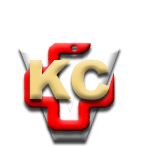 КЛИНИЧКИ ЦЕНТАР ВОЈВОДИНЕАутономна покрајина Војводина, Република СрбијаХајдук Вељкова 1, 21000 Нови Сад,т: +381 21/484 3 484 e-адреса: uprava@kcv.rswww.kcv.rs